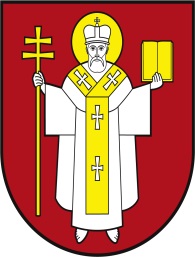 ЛУЦЬКА МІСЬКА РАДАВИКОНАВЧИЙ КОМІТЕТ ЛУЦЬКА МІСЬКА РАДАВИКОНАВЧИЙ КОМІТЕТ ЛУЦЬКА МІСЬКА РАДАВИКОНАВЧИЙ КОМІТЕТ Інформаційна карткаВиплата грошової компенсації витрат за рік на автомобільне паливо особам, яким присвоєно звання Герой України з врученням ордену “Золота Зірка”Інформаційна карткаВиплата грошової компенсації витрат за рік на автомобільне паливо особам, яким присвоєно звання Герой України з врученням ордену “Золота Зірка”ІК-67/11/18ІП1.Орган, що надає послугуОрган, що надає послугуДепартамент соціальної політики Луцької міської радиДепартамент соціальної політики Луцької міської ради2.Місце подання документів та отримання результату послугиМісце подання документів та отримання результату послуги1.Департамент соціальної політики Луцької міської ради пр-т Волі, 4а, каб. 115,  тел. (0332) 281 000http://social.lutsk.ua/ e-mail: dsp@lutskrada.gov.uaГрафік  роботи:Понеділок-четвер   08.30-17.00П'ятниця                  08.30-16.00Обідня перерва:      13.00-13.452.Прилуцький старостинський округ: с. Прилуцьке, вул. Ківерцівська, 35а (для мешканців сіл: Прилуцьке, Дачне, Жабка, Сапогове)Четвер:          08.30- 17.30   Обідня перерва:      13.00-13.453.с.Жидичин, вул. Данила Галицького, 12 (для мешканців сіл: Жидичин, Кульчин, Липляни, Озерце, Клепачів, Небіжка) Вівторок:       08.30-17.30  Обідня перерва:      13.00-13.454.с.Забороль, вул. Володимирська, 34а (для мешканців сіл: Забороль, Антонівка, Великий Омеляник, Охотин, Всеволодівка, Олександрівка, Одеради, Городок, Сьомаки, Шепель, Заболотці)Понеділок:      08.30-17.30     Обідня перерва:      13.00-13.455.с.Боголюби, вул. 40 років Перемоги, 57 (для мешканців сіл: Боголюби, Богушівка, Тарасове, Іванчиці, Озденіж) Середа:           08.30-17.30  Обідня перерва:      13.00-13.456.с.Княгининок, вул. Соборна,77 (для мешканців сіл: Княгининок, Зміїнець, Милуші, Милушин, Брище, Моташівка, Буків Сирники,  Рокині)П'ятниця:         08.30-16.15  Обідня перерва:      13.00-13.45.1.Департамент соціальної політики Луцької міської ради пр-т Волі, 4а, каб. 115,  тел. (0332) 281 000http://social.lutsk.ua/ e-mail: dsp@lutskrada.gov.uaГрафік  роботи:Понеділок-четвер   08.30-17.00П'ятниця                  08.30-16.00Обідня перерва:      13.00-13.452.Прилуцький старостинський округ: с. Прилуцьке, вул. Ківерцівська, 35а (для мешканців сіл: Прилуцьке, Дачне, Жабка, Сапогове)Четвер:          08.30- 17.30   Обідня перерва:      13.00-13.453.с.Жидичин, вул. Данила Галицького, 12 (для мешканців сіл: Жидичин, Кульчин, Липляни, Озерце, Клепачів, Небіжка) Вівторок:       08.30-17.30  Обідня перерва:      13.00-13.454.с.Забороль, вул. Володимирська, 34а (для мешканців сіл: Забороль, Антонівка, Великий Омеляник, Охотин, Всеволодівка, Олександрівка, Одеради, Городок, Сьомаки, Шепель, Заболотці)Понеділок:      08.30-17.30     Обідня перерва:      13.00-13.455.с.Боголюби, вул. 40 років Перемоги, 57 (для мешканців сіл: Боголюби, Богушівка, Тарасове, Іванчиці, Озденіж) Середа:           08.30-17.30  Обідня перерва:      13.00-13.456.с.Княгининок, вул. Соборна,77 (для мешканців сіл: Княгининок, Зміїнець, Милуші, Милушин, Брище, Моташівка, Буків Сирники,  Рокині)П'ятниця:         08.30-16.15  Обідня перерва:      13.00-13.45.3.Перелік документів, необхідних для надання послуги, та вимоги до нихПерелік документів, необхідних для надання послуги, та вимоги до них1.Заява (рекомендовано формуляр 01).2.Паспорт громадянина України, або інший документ, що посвідчує особу заявника (оригінал та копія).3.Довідка про присвоєння реєстраційного номера облікової картки платника податків (оригінал та копія).4.Документ, що підтверджує присвоєння звання Герой України з врученням ордену “Золота Зірка”(оригінал та копія).5.Документ, що підтверджує наявність особистого автотранспорту (оригінал та копія).6. Соціальний рахунок, копія банківських реквізитів.1.Заява (рекомендовано формуляр 01).2.Паспорт громадянина України, або інший документ, що посвідчує особу заявника (оригінал та копія).3.Довідка про присвоєння реєстраційного номера облікової картки платника податків (оригінал та копія).4.Документ, що підтверджує присвоєння звання Герой України з врученням ордену “Золота Зірка”(оригінал та копія).5.Документ, що підтверджує наявність особистого автотранспорту (оригінал та копія).6. Соціальний рахунок, копія банківських реквізитів.4.Оплата Оплата БезоплатноБезоплатно5.Результат послугиРезультат послуги1.Виплата  грошової компенсації.2.Повідомлення про відмову у наданні послуги.1.Виплата  грошової компенсації.2.Повідомлення про відмову у наданні послуги.6.Термін виконанняТермін виконання30 днів30 днів7.Спосіб отримання відповіді (результату)Спосіб отримання відповіді (результату)1.Зарахування коштів на особовий рахунок в установі банку.2.Поштою або електронним листом за клопотанням суб’єкта звернення - в разі відмови в наданні послуги.1.Зарахування коштів на особовий рахунок в установі банку.2.Поштою або електронним листом за клопотанням суб’єкта звернення - в разі відмови в наданні послуги.8.Законодавчо-нормативна основаЗаконодавчо-нормативна основа1.Закон України «Про місцеве самоврядування в Україні».2.Закон України «Про статус ветеранів війни, гарантії їх соціального захисту». 3.Комплексна програма соціальної підтримки ветеранів війни та членів їх сімей на 2021-2023 роки, зі змінами.3.Рішення виконавчого комітету міської ради від 10.05.2023 №138 «Про внесення змін до розпорядження міського голови від 30.12.2022 №365 “Про встановлення розміру соціальних виплат незахищеним верствам населення Луцької міської територіальної громади”».1.Закон України «Про місцеве самоврядування в Україні».2.Закон України «Про статус ветеранів війни, гарантії їх соціального захисту». 3.Комплексна програма соціальної підтримки ветеранів війни та членів їх сімей на 2021-2023 роки, зі змінами.3.Рішення виконавчого комітету міської ради від 10.05.2023 №138 «Про внесення змін до розпорядження міського голови від 30.12.2022 №365 “Про встановлення розміру соціальних виплат незахищеним верствам населення Луцької міської територіальної громади”».